Samuel Robinette OSBORNE (photo) was born on 31 Aug 1875 in Blackwater, Lee County, Virginia, U.S.A. He died on 7 Nov 1956 in Lee General Hospital, Pennington Gap, Lee County, Virginia, U.S.A. He was buried in Osborne Cemetery #1, Blackwater, Lee County, Virginia, U.S.A. Sam owned and operated a farm adjoining the Blackwater School. He worked in a textile mill in South Carolina and moved to Marion, NC. Later, he returned to a larger farm in West Blackwater, Lee Co., VA. He was a member of the Blackwater Lick (Big Door) Church. Parents: James Knox Polk OSBORNE and Elizabeth ROBINETTE. He was married to Naomi Adeline TOMLINSON on 28 Jan 1905 in Blackwater, Lee County, Virginia, U.S.A. Children were: Margaret Francis (Maggie) OSBORNE, Crockette Floyd (Bud) OSBORNE, Bessie Ann OSBORNE, Elizabeth Ellen (Diddy) OSBORNE, Addie OSBORNE, Ollie Della OSBORNE, Mary Rose OSBORNE. 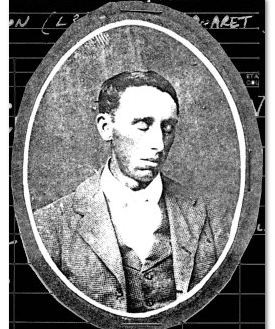 